　　　　　　　　　　　　　　　　　　　　　　　　　　　　　　様式水路業務法第19条第1項に基づく通報　　　　　　　　　　　　　　　　　通報年月日　令和　年　月　日　　　　　　　　　　　　　　　　　通  報  者　　　　　　　　　　　　　　　　　　住　所　　　：　　　　　　　　　　　　　　　　　　氏名又は名称：　　　　　　　　　　　　　　　　　　　連絡先TEL　：                                         　E-mail： 海上保安庁長官　殿 (第九管区海上保安本部長　経由)１．工事の名称　　２．工事の概要　　３．工事の期間　　４．場所及び区域　５．計画機関　　６．その他　　・作業船の種類： ・潜水士の有無：　・警戒船の有無：・灯浮標等設置の状況： 　　　　　　　・　　　　　　　・通報提出先　　〒950-8543　　住所：新潟市中央区美咲町１－２－１　　　　　第九管区海上保安本部海洋情報部監理課情報係　　　　　TEL　  025-285-0118（内線2515）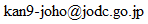 　　　　　E-mail上記通報に係る工事作業は、令和　年　月　日に完了したので通知する。　　通報者　　　　　　　　　　　　　　　　　　　　　　　　　受付印受付日　　担　当